My ICE DocumentIn Case of Emergency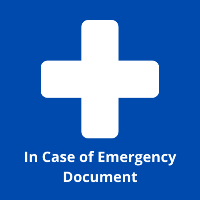 My ICE DocumentIn Case of EmergencyMy ICE DocumentIn Case of EmergencyPersonal InformationPersonal InformationFull NameDate of BirthResidential AddressPostal Address (if different than above)Phone NumbersMobile:Home:Business:Email Address:Mobile Phone DetailsMobile Password:Internet Provider:Contract/Plan: Direct Debit/Payment Date:                                   Bank Acc:Employment DetailsName of Organisation:Job Title:Address:Phone No:Personal Alarm Device DetailsProvider:Provider’s Address:Provider’s Phone No:Device Mobile No:Driver’s LicenceName on Licence:Licence No:Expiry Date:Organ Donor:Details:Passport Name on Passport:Passport No:Expiry Date:Legal InformationLegal InformationPower of Attorney Name:Address:Phone No:Superannuation FundName of your 100% Binding Non-Lapsing Beneficiary:NOTE: failure to nominate your beneficiary may lead to financial loss. Check with your Fund!!Name of Beneficiary: Fund Name:Address & Phone No:Member No: SolicitorName:Address:Phone No:Will Name:Location:Last updated:Advance Care Directive /Seven Step Pathway DocumentsLocation:Last updated:Accountant Name:Address:Phone No:Financial AdvisorName:Address:Phone No:Taxation DetailsName:Tax File No:Last lodged:  Banks / Financial InstitutionsBanks / Financial InstitutionsNames of Bank / Financial Institutions1.Name(s) on Account:Member No:BSB:                                                   Account No:Credit / Debit Card Details: 2.Name(s) on Account:Member No:BSB:                                                   Account No:Credit / Debit Card Details: Health InformationHealth InformationMedicare DetailsName on Card:No on Card:Expiry Date:Private Health Insurance Company Name & website:Level of Cover: Phone No:Member No:Direct Debit /Payment Date:                                       Bank Acc:Ambulance Cover (If not covered by Health Insurance.NOTE: you may need separated cover for hospital-to-hospital travel)Name:Address & Phone No: Member No:Expiry Date:Direct Debit /Payment Date:                                       Bank Acc:Doctor Surgery’s Name:Doctor’s Name:Address & Phone No:DentistSurgery’s Name:Dentist’s Name:Address & Phone No:List of Ongoing Health Issues1.2.3.4. List of Regular Medications1.2.3.4.Other Health Specialists1. Optician2.3.4.Contact websites & phone details:1.2.3.4.My Gov Account(Medicare, Health & Taxation Records)Website:Username:Password:Answers to Online Security Questions:                                 2.        3.                                     4.            Computers & IT DevicesComputers & IT DevicesHousehold Internet ProviderProvider:Plan: Username: Password:Direct Debit / Payment Dates:                                    Bank Acc: Computers / Laptops / iPads1.Type:Model: Password:2.Type:Model: Password:Social Media Social Media Facebook Username: Password: Memorial Instructions:Have you ticked the ‘Delete after Death’ or Memorial Page options in your account settings?Apple IDUsername:Password:Direct Debit /Payment Date:                                       Bank Acc:Digital Legacy Contact? Google IDUsername:Password:SpotifyUsername:Password:Direct Debit /Payment Date:                                       Bank Acc:AudibleUsername:Password:Direct Debit / Payment Date:                                        Bank Acc: NetflixUsername:Password:Direct Debit / Payment Date:                                     Bank Acc:BingeUsername:Password:Payment Date:                                                               Bank Acc:Stan Username:Password:Payment Date:                                                               Bank Acc:PropertyPropertyResidential PropertyOwner Occupied? / Rental?Name(s) on Title:Address:Name of Property Agent (if renting):Company Name:Address:Phone No:1. a) WaterName(s) on Account:Address:Phone No: 1. b) ElectricityName(s) on Account:Address:Phone No:1. c) Gas Name(s) on Account:Address:Phone No:1. d) Emergency Services LevyName(s):Address:Phone No:1. e) House and Contents InsuranceCompany Name: Address & Ph:Direct Debit / Payment Due Date:                            Bank Acc:2. Investment PropertyName(s) on Title:Address:Name of Property Agent:Company Name:  Address:Phone No:2. a) WaterName(s) on Account:Address & Ph:Direct Debit / Payment Due Date:                              Bank Acc:    2. b) ElectricityName(s) on Account:Address & Ph:Direct Debit / Payment Due Date:                              Bank Acc:2. c) Gas Name(s) on Account:Address & Ph:Direct Debit / Payment Due Date:                               Bank Acc:2. d) Emergency Services LevyName (s) on Account:Address & Ph:Direct Debit / Payment Due Date:                             Bank Acc:2. e) House and Contents InsuranceCompany Name: Address & Ph:Direct Debit / Payment Due Date:                           Bank Acc:Shares / Dividends Shares / Dividends 1. Company Name:CHESS:No of Shares: HIN No: Dates Dividends Paid:Nominated Bank Account: 2.Company Name:CHESS:No of Shares: HIN No: Dates Dividends Paid:Nominated Bank Account: Vehicles Vehicles Car 1Make:Year: & Model:Registered Owner:EZY RegName on Registration: Registration No:Car Number Plate:Direct Debit / Payment Due Date:                                 Bank Acc:Car 2Make:Year: & Model:Registered Owner:EZY RegName on Registration: Registration No:Car Number Plate:Direct Debit / Payment Due Date:                              Bank Acc:Car InsuranceCompany Name:Address & Ph:Member No:Direct Debit / Payment Due:                              Bank Acc:                           Mechanic Mechanic’s Name:Mechanic’s Address:Phone No:Miscellaneous Subscriptions / MembershipsMiscellaneous Subscriptions / Memberships1.Name:Address:Phone No:Direct Debit / Payment Due:                                     Bank Acc:     2.Name:Address:Phone No:Direct Debit / Payment Due:                                     Bank Acc:     DonationsDonations1. …………………………………………………………………….Name of Institution:Address:Phone No:Account No:Direct Debit / Payment Due:                                    Bank Acc:2. …………………………………………………………………….Name of Institution:Address:Phone No:Account No:Direct Debit / Payment Due:                                  Bank Acc:       3. …………………………………………………………………….Name of Institution:Address:Phone No:Account No:Direct Debit / Payment Due:                               Bank Acc:4.Name of Institution:Address:Phone No:Account No:Direct Debit / Payment Due:                               Bank Acc:PetsPets1. Pet(s) to be looked after by:…………………………………………………………………….…………………………………………………………………….Name(s) of pet(s):Age:Breed:Vet Registration:Vet Name:Vet Address:Vet Phone No:Vet Insurance Provider:Vet Insurance Address:Vet Insurance Ph No:Other:Funeral PlanFuneral PlanFuneral Funds?Total Amount:Name of Financial Institution:Address & Phone No:VenuesCoffinFlowersSongsEulogy Information to include: (separate Documents attached?)What gave me meaning and purpose?Who I loved and who loved me?Timeline?Prayers of the Faithful?PhotosLocation: Booklets / Photo CardsPhoto on cover:Information inside booklet: Friends Contact DetailsLocation of Address Book:(Suggest Hard Copy stored with this file) Bequests other than specified in Will / Directives1:2.3.4.5.6.Any Additional InformationAny Additional Information